DO WSZYSTKICH WYKONAWCÓWdotyczy: Dostawa sprzętu jednorazowego: sterylny zestaw do porodu, sterylny zestaw do zabiegów okulistycznych, jednorazowe zestawy do vertebroplastyki trzonu kręgowego, jednorazowy zestaw do pozyskiwania osocza bogatopłytkowego Xerthra PRP dla potrzeb Szpitala Powiatowego w ZawierciuZamawiający Szpital Powiatowy w Zawierciu odpowiadając na pytania (pisownia oryginalna) informuje:Pytanie nr 1Dotyczy warunków umowy §2 ust. 4Czy Zamawiający wyrazi zgodę na wydłużenie czasu dostawy do godziny 15:00? Pozwoli to na realizację dostaw zgodną z terminem dostaw wyznaczonym przez Zamawiającego w dniach.Odpowiedź:  Zamawiający nie wyraża zgody.Pytanie nr 2Dotyczy warunków umowy §6 ust. 1 pkt b) c)Czy Zamawiający zgodzi się zmienić istniejący zapis na następujący:w przypadku zwłoki w wykonaniu obowiązku określonego w § 4 ust. 3 - w wysokości 0,5%  wartości netto reklamowanego przedmiotu dostawy za każdy rozpoczęty dzień zwłoki, ale nie więcej niż 5% maksymalnego wynagrodzenia netto określonego w § 3 ust. 1 niniejszej umowy za dany pakietw przypadku, gdy dojdzie do rozwiązania umowy ze skutkiem natychmiastowym lub odstąpienia od umowy z przyczyn leżących po stronie Wykonawcy - w wysokości 5 % maksymalnego wynagrodzenia netto określonego w § 3 ust. 1 niniejszej umowy za dany pakietOdpowiedź: Zamawiający nie wyraża zgody.Pytanie nr 3Dotyczy warunków umowy §6 ust. 2Czy Zamawiający zgodzi się zmienić istniejący zapis na następujący:Kary określone w ust. 1 są niezależne od siebie i każda z nich może być naliczona osobno 
w przypadku zaistnienia przesłanek określonych w umowie dla jej naliczenia.  Suma naliczonych na podstawie umowy kar, których może dochodzić Zamawiający od Wykonawcy na podstawie umowy nie może przekroczyć 10% wynagrodzenia netto określonego w § 3 ust. 1 niniejszej umowy dla danego pakietu, a suma naliczonych kar umownych, których może dochodzić Wykonawca od Zamawiającego na podstawie umowy wynosi 0 (zero) złotych.Odpowiedź: Zamawiający nie wyraża zgody.Pytanie 4Zwracam się z prośbą do Zamawiającego o dopuszczenie w Pakiecie 2, Pozycja 1 zestawu do zabiegów okulistycznych wykonanego z chłonnej i nieprzemakalnej włókniny o gramaturze 49g/m2 zamiast 43g/m2. Pozostałe parametry zgodne z SWZ.Odpowiedź:  Zamawiający nie dopuszcza powyższego i nie zmienia zapisów SWZ.Pytanie nr 5Pakiet 1, poz. 1 - Czy Zamawiający dopuści zestaw z kompresami włókninowymi 40g/m2 4W w rozmiarze 10cm x 20 cm?Odpowiedź:  Zamawiający nie dopuszcza powyższego i nie zmienia zapisów SWZ.Pytanie nr 6Pakiet 1, poz. 1 - Czy Zamawiający dopuści zestaw z nożyczkami do cięcia pępowiny o długości 12 cm?Odpowiedź: Zamawiający nie dopuszcza powyższego i nie zmienia zapisów SWZ.Pytanie nr 7Pakiet 1, poz. 1 - Czy Zamawiający dopuści zestaw z nożyczkami do cięcia krocza o długości 14,5 cm?Odpowiedź: Zamawiający nie dopuszcza powyższego i nie zmienia zapisów SWZ.Pytanie 8Pakiet 1, poz. 1 - Czy Zamawiający dopuści zestaw z serwetą pod pośladki o wymiarach 120 cm x 90 cm o gramaturze 60g/m2 oraz nieprzemakalności 188 cm H2O?Odpowiedź: Zamawiający nie dopuszcza powyższego i nie zmienia zapisów SWZ.Pytanie 9Pakiet 1, poz. 1 - Czy Zamawiający dopuści zestaw z serwetą do owinięcia noworodka o gramaturze 40 g/m2?Odpowiedź: Zamawiający nie dopuszcza powyższego i nie zmienia zapisów SWZ.Pytanie 10Pakiet 1, poz. 1 - Czy Zamawiający dopuści zestaw z podkładem wysokochłonnym typu Seni Soft 60cm x 90 cm o chłonności 1177ml?Odpowiedź: Zamawiający nie dopuszcza powyższego i nie zmienia zapisów SWZ.Pytanie 11Pakiet 1, poz. 1 - Czy Zamawiający dopuści zestaw pakowany w podwójne opakowanie transportowe: zewnętrzny karton zaklejany taśmą klejącą oraz wewnętrzny worek foliowy?Odpowiedź: Zamawiający nie dopuszcza powyższego i nie zmienia zapisów SWZ.Pytanie 12Pakiet 1, poz. 1 - Czy Zamawiający dopuści zestaw pakowany w rękaw papierowo-foliowy?Odpowiedź: Zamawiający dopuszcza powyższe, pozostałe parametry i produkty zgodnie z SWZ jednak wymaga odnotowania tego faktu w postaci * i przypisu.Pytanie 13Pakiet 2, poz. 1 - Czy Zamawiający dopuści zestaw o poniższym składzie:1 x Serweta chirurgiczna 75cm x 90cm 2-warstwowa, z centralnym otworem 6cm x 8cm, 6 x Kompres z gazy 17N 8W 10cm x 10cm10 x Tupfer z gazy bez nitki RTG, 17N 20cm x 20cm1 x Serweta chirurgiczna 75cm x 75cm (niebieski SMS)?Odpowiedź: Zamawiający nie dopuszcza powyższego i nie zmienia zapisów SWZ.Pytanie 14Pakiet 2, poz. 2 - Czy Zamawiający dopuści zestaw o poniższym składzie:Serweta główna wykonana z hydrofobowej włókniny trójwarstwowej typu SMS o gramaturze 50 g/m2, w strefie krytycznej wyposażona we wzmocnienie wysokochłonne o gramaturze 80 g/m2• 1 x serweta wzmocniona na stół instrumentalny stanowiąca owinięcie zestawu o wymiarach 150 cm x 190 cm• 1 x wzmocniona osłona (serweta) na stolik Mayo o wymiarach 80 cm x 145 cm• 1 x serweta okulistyczna wzmocniona o wymiarach 120 cm x 170 cm z otworem o wymiarach 10 cm x 10 cm wypełnionym folią operacyjną, zintegrowana z 2 torbami do zbiórki płynów, wyposażona w sztywnik do formowania serwety na głowie• 2 x ręcznik chłonny o wymiarach 30 cm x 30 cm• 1 x pokrowiec na tacę Fako o wymiarach 45 cm x 65 cm• 2 x osłona na podłokietnik o wymiarach 35 cm x 75 cmIlość w opakowaniu zbiorczym – 12 szt.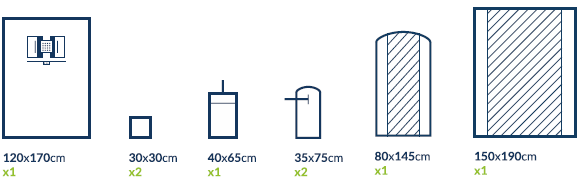 Odpowiedź: Zamawiający nie dopuszcza powyższego i nie zmienia zapisów SWZ.DZP/PN/35/2024           Zawiercie, 08.05.2024r